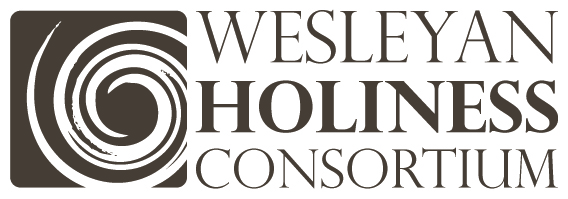 Hello,Periodically I write you with an update of the Wesleyan Holiness Consortium.  I write for two reasons:Incorporation - As you know, last Fall after the Steering Committee meeting in Kansas City, I requested your input on the Steering Committee's desire to take the step of incorporation so as to establish an "entity" in solidifying our work as a Consortium.  Many of you responded that indeed this was a good step to take.  With that feedback, the subcommittee of the Steering Committee (Jim Walz, Carla Sunberg, David Bundy, Kevin Mannoia) met to hammer out bylaws and initiate incorporation with the advice and guidance of an incorporation attorney in California. Attached is the resulting work of the subcommittee in outlining bylaws.  They reflect a matrix structure that establishes the WHC as an entity to which churches may give support and partnership.  It is not an association to which denominations belong.  Some of you may recall a discussion in Dallas a few years ago in making that distinction.The structure proposes Affinity Groups (like WHWC, University Presidents, etc) as well as Regional Network Groups.  Members of the corporation are the members of the Steering Committee whom you delegate.Would you look over the attached document and respond to me with your thoughts?Annual Contribution - Each year I write to invite you to send a contribution to keep the Consortium moving forward financially.  So far we have done well in operating within our means.  3 Regional Networks are very vibrant – So Cal, Indiana, Portland. Next month I will be in Philadelphia in the continuing effort to establish a new Regional Network there. The second College/University Presidents' meeting was more successful this year than last.  A few of the presidents are stepping up to assist with planning for next year.Initial inquiries are coming from new locations to establish networks in association with the WHC – Seattle, Sao Paulo, among others.The web site has been upgraded to become more interactive and representative of the work being done.The next Steering Committee will meet in November in Toronto at the C&MA offices.We have operated with an annual request of $3750 contribution from denominations.  We have all recognized that in the case of smaller denominations that amount may not be possible so a smaller contribution which they are able to provide is deeply appreciated.Would you contribute again this year to the ongoing growth of the WHC? You may have checks sent to:			Wesleyan Holiness Consortium			PO Box 5100			Glendora, CA  91740	I thank you for your ongoing interest, and for your prayers and support.  I certainly hope you will feel free to call me if you have any questions.Kevin